INFORME TRIMESTRALJULIO, AGOSTO Y SEPTIEMBRE  2020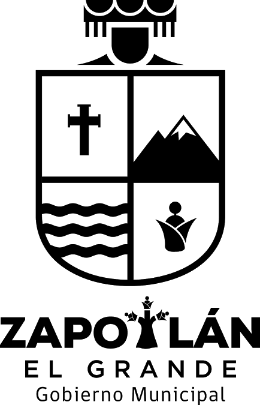 MTRO. ARTURO SÁNCHEZ CAMPOSREGIDOR PRESIDENTE DE LA COMISIÓN EDILICIA PERMANENTE DE CULTURA, EDUCACIÓN Y FESTIVIDADES CÍVICAS DEL H. AYUNTAMIENTO DE ZAPOTLAN EL GRANDE.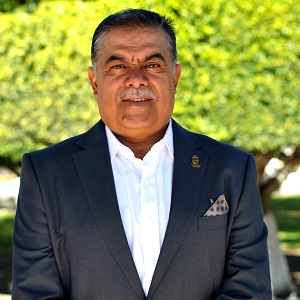 MTRO. ARTURO SÁNCHEZ CAMPOSREGIDOR PRESIDENTE DE LA COMISIÓN EDILICIA PERMANENTE DE CULTURA, EDUCACIÓN Y FESTIVIDADES CÍVICAS DEL H. AYUNTAMIENTO DE ZAPOTLÁN EL GRANDE.REGIDOR VOCAL DE LA COMISIÓN EDILICIA PERMANENTE DE CALLES, ALUMBRADO Y CEMENTERIOSREGIDOR VOCAL DE LA COMISIÓN EDILICIA PERMANENTE DE INNOVACIÓN, CIENCIA Y TECNOLOGÍAREGIDOR VOCAL DE LA COMISIÓN EDILICIA PERMANENTE DE DESARROLLO ECONÓMICO Y TURISMOREGIDOR VOCAL DE LA COMISIÓN EDILICIA PERMANENTE DE RASTROINICIATIVAS Y DICTÁMENES“INICIATIVA CON CARÁCTER DE DICTAMEN PARA LA FIRMA DE CONVENIO CON LA SECRETARÍA DE CULTURA Y EL H. AYUNTAMIENTO DE ZAPOTLÁN EL GRANDE PARA ACCEDER AL PROGRAMA FONDO TALLERES PARA CASAS DE CULTURA PRESENCIAL O VIRTUAL DURANTE LA CONTINGENCIA SANITARIA COVID-19 EJERCICIO 2020”.“DICTAMEN QUE AUTORIZA LAS PROPUESTAS PARA LA ENTREGA DE LA PRESEA AL “MÉRITO CIUDADANO 2020”.TODAS APROBADAS POR UNANIMIDAD.______________________________________________________SESIÓN SOLEMNE DE AYUNTAMIENTOPRESEA MARIANO FERNÁNDEZ DE CASTRO 2020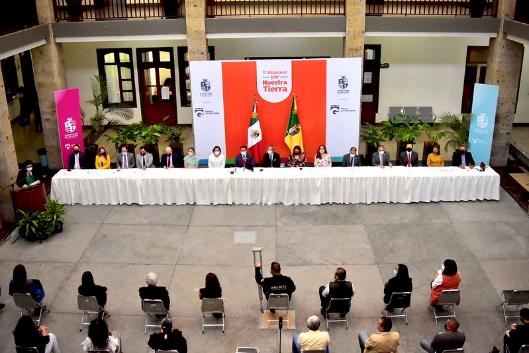 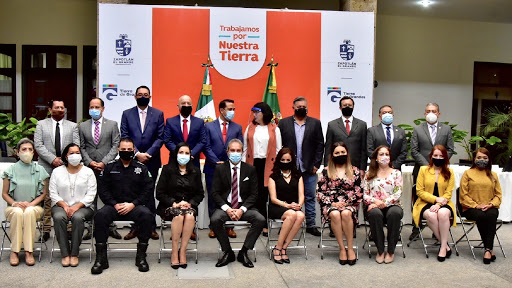 03 DE JULIO DE 2020_________________________ PRIMERA SESIÓN ORDINARIA DEL CONSEJO DE ADMINISTRACIÓN DEL SISTEMA DE AGUA POTABLE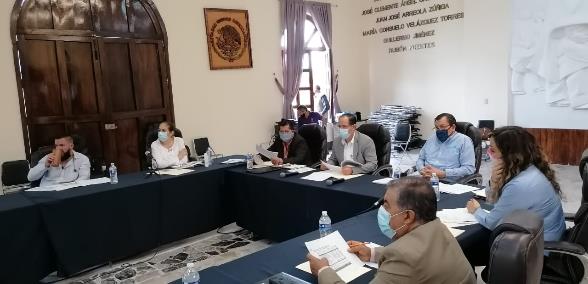 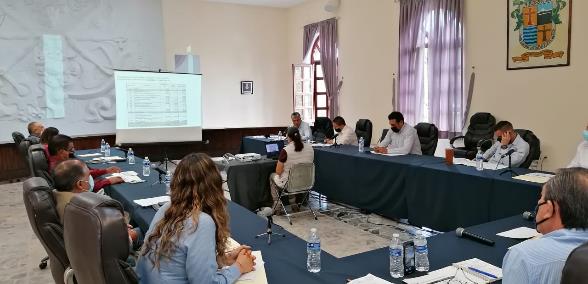 17 DE JULIO DE 2020SESIÓN EXTRAORDINARIA NO. 02 DE LA COMISIÓN EDILICIA DE CALLES, ALUMBRADO PÚBLICO Y CEMENTERIOS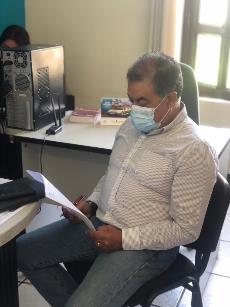 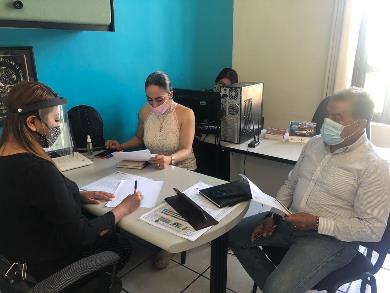 22 DE JULIO DE 2020________________________ SESIÓN EXTRAORDINARIA DE AYUNTAMIENTO NO. 65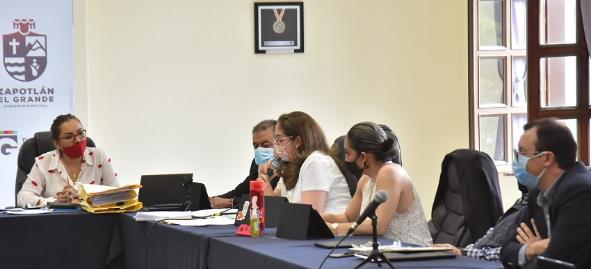 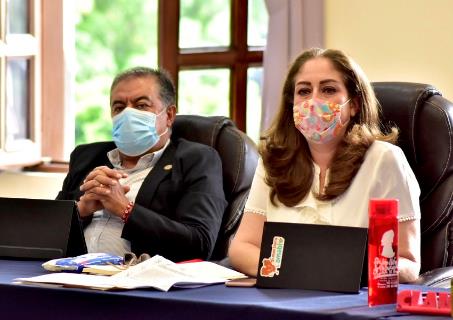 22 DE JULIO DE 2020______________________________ CUARTA SESIÓN ORDINARIA DE LA COMISIÓN EDILICIA PERMANENTE DE CULTURA, EDUCACIÓN Y FESTIVIDADES CÍVICAS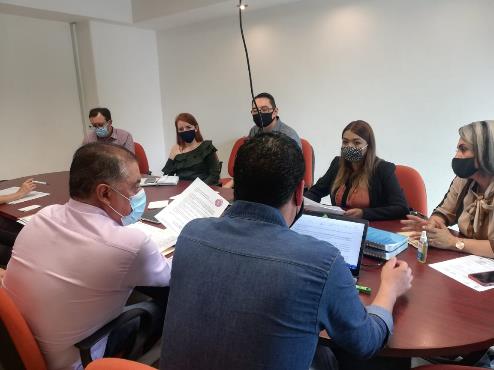 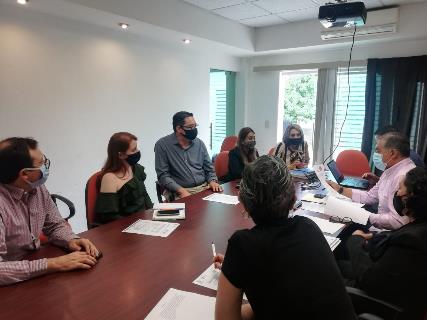 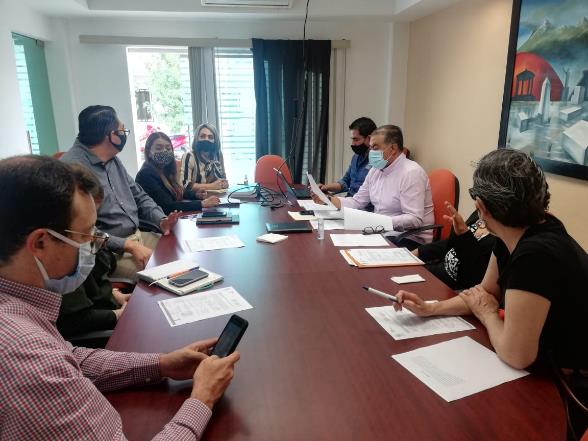 13 DE AGOSTO DE 2020_______________________________ SESIÓN EXTRAORDINARIA DE AYUNTAMIENTO NO. 68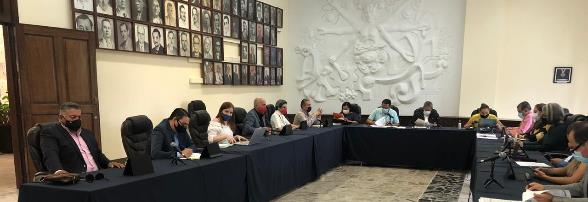 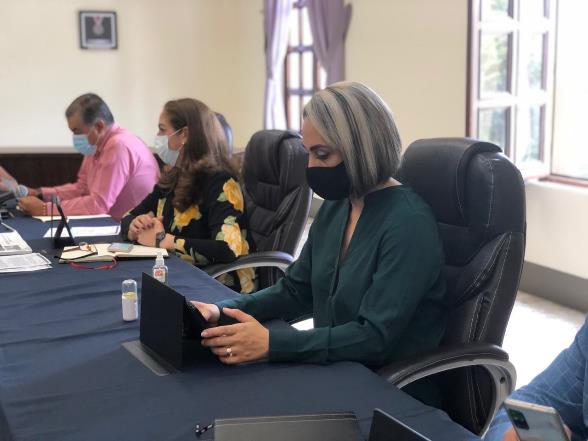 21 DE AGOSTO DE 2020_______________________________ TERCERA SESIÓN ORDINARIA DE RASTRO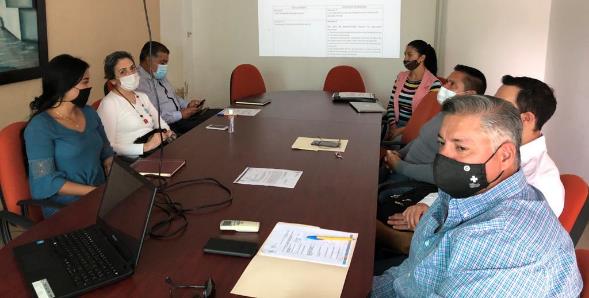 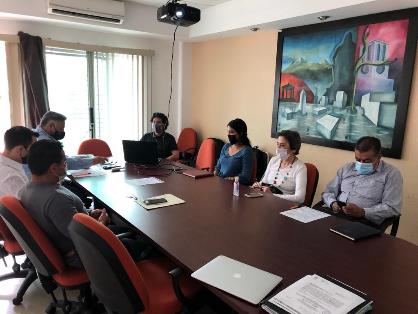 17 DE SEPTIEMBRE DE 2020________________________________ SESIÓN EXTRAORDINARIA NO. 71-75 Y SESIÓN ORDINARIA NO. 17 DE AYUNTAMIENTO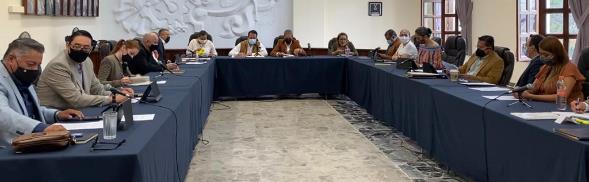 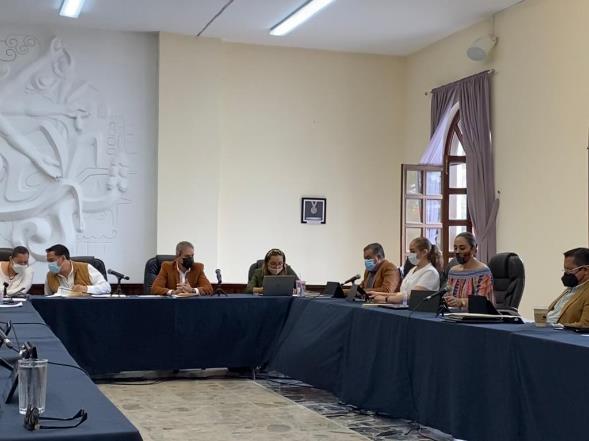 24 DE SEPTIEMBRE DE 2020______________________________ ENTREGA DE UNIFORMES A GRANDES PEQUEÑOS DE ZAPOTLÁN EL GRANDE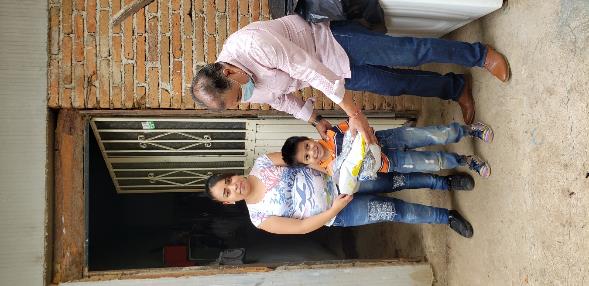 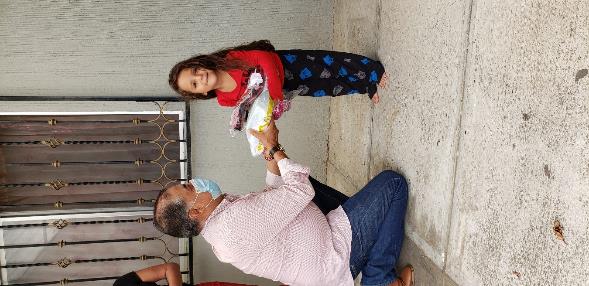 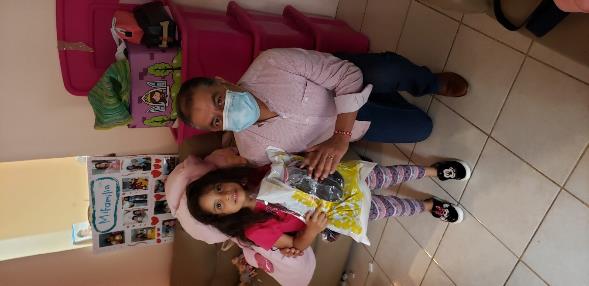 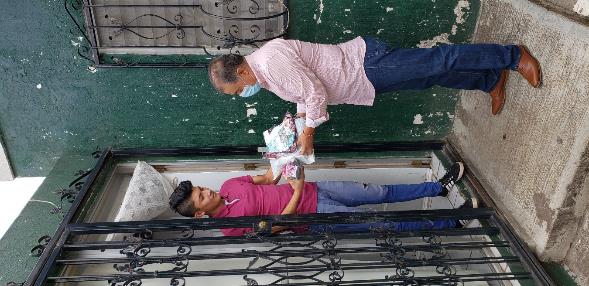 ENTREGA DE DESPENSAS DEL PROGRAMAJALISCO TE RECONOCE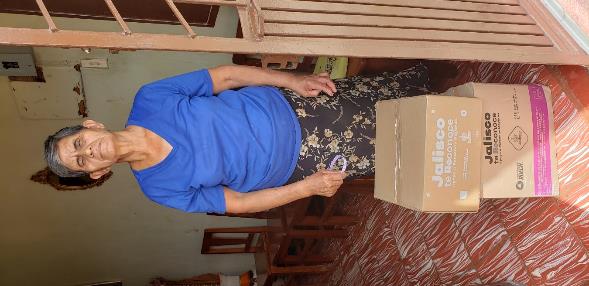 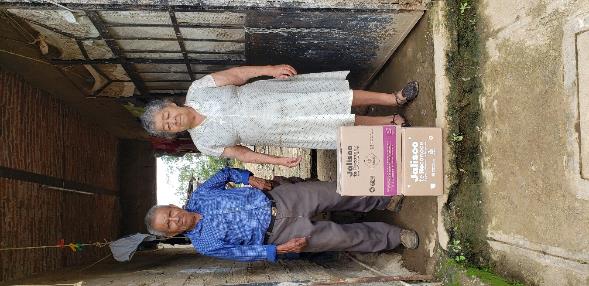 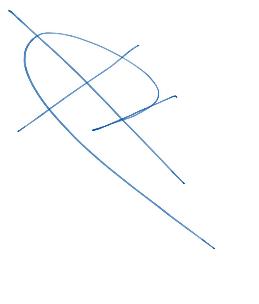 A T E N T A  M E N T E “2020, AÑO MUNICIPAL DE LAS ENFERMERAS”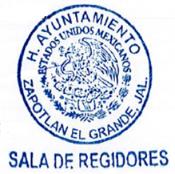 “2020, AÑO DEL 150 ANIVERSARIO DEL NATALICIO DEL CIENTÍFICO JOSÉ MARÍA ARREOLA MENDOZA”Ciudad Guzmán, Municipio de Zapotlán el Grande, Jalisco, a 30 de septiembre del 2020.MTRO. ARTURO SÁNCHEZ CAMPOSREGIDOR PRESIDENTE DE LA COMISIÓN EDILICIA PERMANENTE DE CULTURA, EDUCACIÓN Y FESTIVIDADES CÍVICAS.C.c.p. archivoASC/sgs